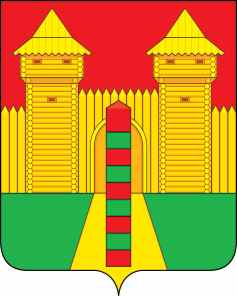 АДМИНИСТРАЦИЯ  МУНИЦИПАЛЬНОГО  ОБРАЗОВАНИЯ «ШУМЯЧСКИЙ  РАЙОН» СМОЛЕНСКОЙ  ОБЛАСТИРАСПОРЯЖЕНИЕот 06.02.2024г. № 24-р        п. ШумячиВ целях приведения в соответствие локальных нормативных актов, повышения уровня безопасности дорожного движения, обеспечения прав и законных интересов учащихся и их родителей (законных представителей) при осуществлении школьных перевозок автобусным транспортом, внести в распоряжение Администрации муниципального образования «Шумячский район» Смоленской области от 12.01.2024г. №4-р (далее-распоряжение) следующие изменения:В Приложении № 1 к распоряжению позицию:«7. и 7.1 заменить позицией следующего содержания:И.п. Главы муниципального образования«Шумячский район» Смоленской области                                         Д.А. КаменевО внесении изменений в распоряжение Администрации муниципального образования «Шумячский район» Смоленской области от 12.01.2024г. № 4-р7.МБОУ «Криволесская ОШ»7.1.п.Шумячи – д. Озёрное – д.Криволес - п.Шумячи347.МБОУ «Криволесская ОШ»7.1.п.Шумячи – д. Озерное – д.Криволес – д. Озерное -  п.Шумячи34